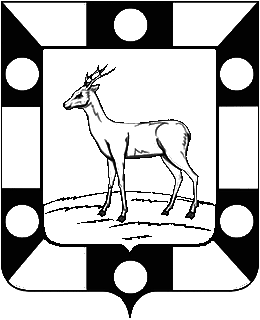 Собрание Представителей городского поселения Петра Дубрава муниципального района Волжский Самарской области  третьего созываРЕШЕНИЕ  22.01.2020                                                                                                                          №171О внесении изменений в решение Собрания Представителей городского поселения Петра Дубрава муниципального района Волжский Самарской области от 14.10.2019 № 156 «Об установлении налога на имущество физических лиц на территории городского поселения Петра Дубрава»В соответствии с Федеральным законом от 06.10.2003 № 131-ФЗ «Об общих принципах организации местного самоуправления в Российской Федерации», Налоговым кодексом Российской Федерации, Уставом городского поселения Петра Дубрава муниципального района Волжский Самарской области, Собрание Представителей городского поселения Петра ДубраваР Е Ш И Л О:1.Внести в решение Собрания Представителей городского поселения Петра Дубрава от 14.10.2019 № 156 «Об установлении налога на имущество физических лиц на территории городского поселения Петра Дубрава» следующие изменения:        1.1.В пункте 9 статьи 4  слово «октября» заменить словом «декабря».        2. Опубликовать настоящее решение в печатном средстве информации городского поселения Петра Дубрава «Голос Дубравы».       3. Настоящее решение вступает в силу со дня его официального опубликования и распространяет свое действие на правоотношения, возникшие с 01.01.2020 года.Глава городского поселения                                                                В.А.КрашенинниковПредседатель Собрания представителей                                                 Л.Н.Ларюшина